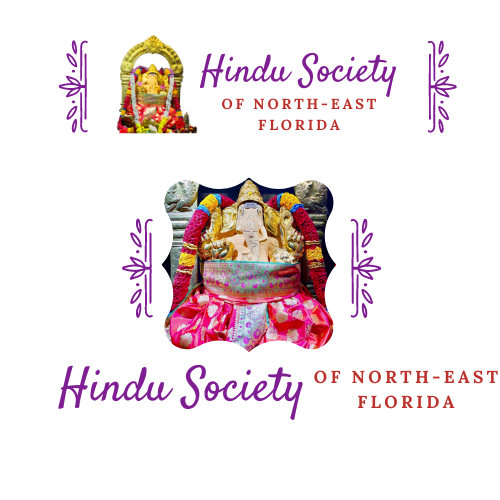 
Nomination Form 
for the Position of 
Member of the Executive Board - Directorship on the Board
            Candidate Profile Form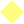                                        Please fill and expand upon the 	 marked area
Name: 									                           Current or previous service to Hindu Society of Northeast Florida: 				Current or previous service to other Non-Profit organization(s):   	▢ Yes  ▢ No
If Yes, please indicate the name(s) of the organization, type and years of service______Have you ever voluntarily resigned, asked to resign or dismissed from any non-profit organization? Yes/No. If Yes, reason(s) for the same:______Work/Professional Experience:______Your Vision and Goals for HSNEF? What would “you” do to try to accomplish these?
______I attest that the above information is accurate and understand that misrepresentation or knowingly withholding potentially detrimental information that would ordinarily be deemed pertinent to the voters will result in disqualification of candidacy.

I,  		 herewith state that I have read the latest Constitution and ByLaws of the Hindu Society of Northeast Florida Inc. at https://hsnef.org/about-us/policies/ and agree to abide by these guiding documents. If elected to serve as a Member of the Executive Board (Directorship on the Board), I am willing to give the necessary time and effort to fulfill the stated responsibilities and authority entrusted to this position to the best of my abilities.

Witness my hand and seal this 	day of		, 20	. 

		 (Member)

Signature: 			

Date: 		                         ___________________

CERTIFIED BY NOMINATION CHAIR OR DESIGNEEI have verified the membership records and certify that Mr./Ms.	                         is a member of the Society for three (3) of the preceding five (5) years and meets the requirement as per By-laws Article IX, Section 1 Election Process item D.
Category ▷    ▢ Life Member  ▢ General Member
_______________________________________
Chairman of the Nominations Committee or designee, 

Signature: _________________________

The Hindu Society of North East Florida Inc.